সুপার মার্কেটে কলাপাতার মোড়কের ব্যবহার
বাংলাদেশ এ ও গ্রামীণ অঞ্চল এ এই সিস্টেম দেখা যায় । কিন্তু বড় বড় মার্কেট এ যদি এমন করা হত ,তাহলে বাংলাদেশ এ ও প্লাস্টিক এর ব্যবহার অনেক অংশে কমানো সম্ভব ।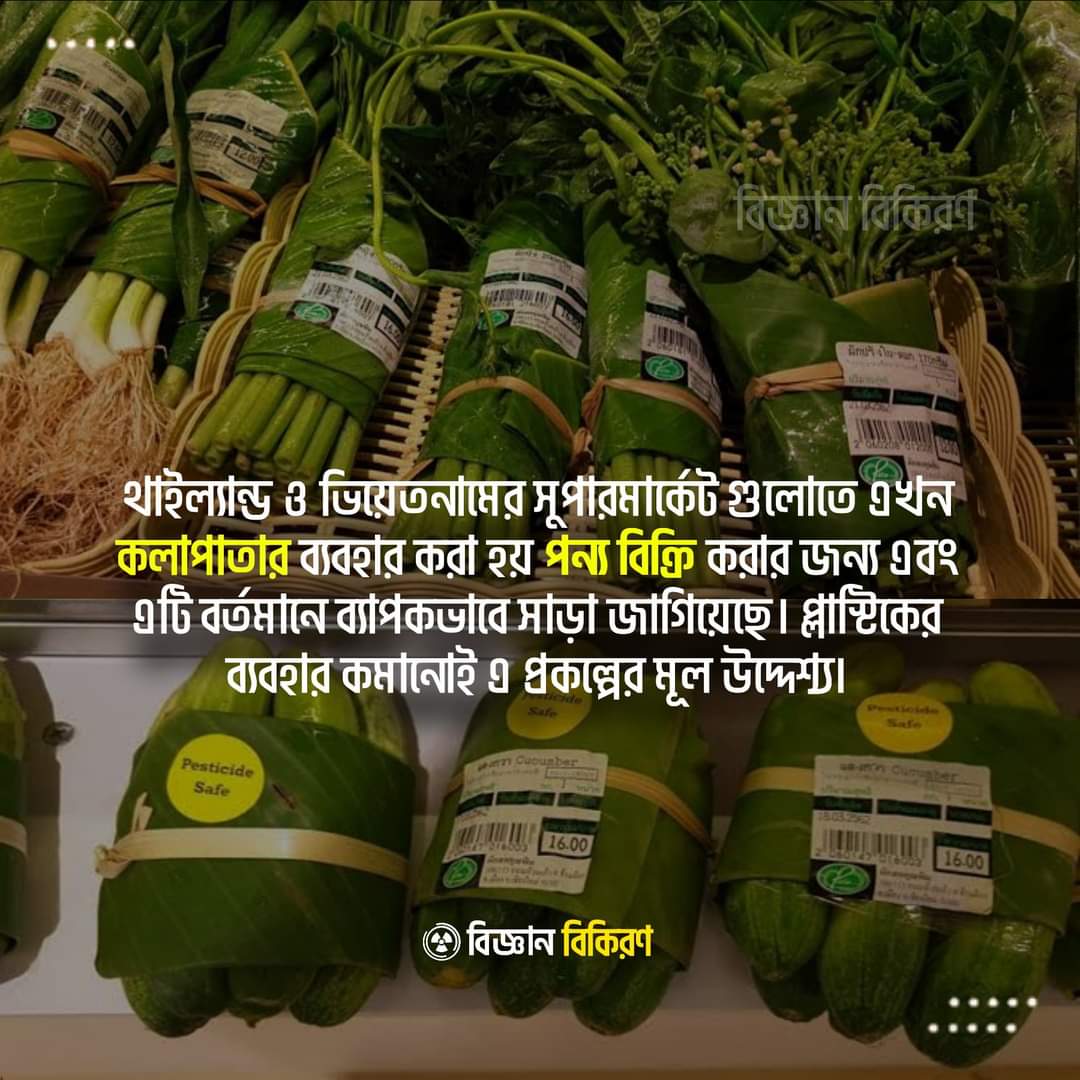 